 DEPARTAMENTO: IDENTIFICAÇÃO DA DISCIPLINA:   EMENTA:   PROGRAMA:BIBLIOGRAFIA: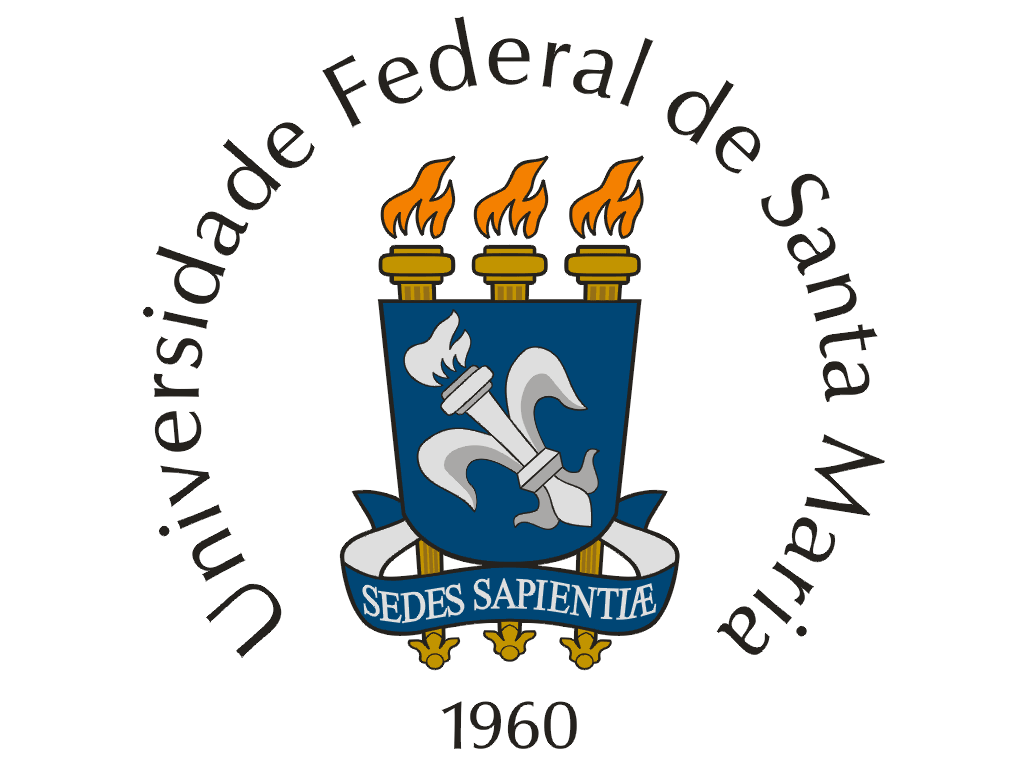 UNIVERSIDADE FEDERAL DE SANTA MARIAPROGRAMA DE DISCIPLINAQUÍMICACÓDIGONOME (CARGA HORÁRIA - CRÉDITOS)CARÁTERQMC 903Métodos Multivariados de Calibração (90-6)EletivaConceitos básicos e aspectos metodológicos na calibração multivariada. Análise de componentes principais. Regressão por componentes principais. Métodos de calibração multivariada.TÍTULO E DISCRIMINAÇÃO DAS UNIDADESUNIDADE 1 – CONCEITOS BÁSICOS E ASPECTOS METODOLÓGICOS1.1 – Histórico e classificação dos métodos de calibração, operações com matrizesUNIDADE 2 – ANÁLISE DE COMPONENTES PRINCIPAIS 2.1 – Representação de uma matriz de dados, o espaço das variáveis, o primeiro componente principal, componetes principais de ordem superior, mapa das amostras, mapa das variáveis e resíduos2.2 – Aplicações de análise por PCAUNIDADE 3 – REGRESSÃO POR COMPONENTES PRINCIPAIS3.1 – MLR, PCR, PLS1, PLS2, exemplos e aplicações práticasBIBLIOGRAFIA BÁSICA E COMPLEMENTARBIBLIOGRAFIA BÁSICA E COMPLEMENTARBIBLIOGRAFIA BÁSICA E COMPLEMENTARESBENSEN, K.; Multivariate Analysis - In Practice, CAMO, 1998.MARTENS, H.; NAES, T.; Multivariate Calibration, John Wiley & Sons, New Jersey, 1992.ADAMS, J.; Chemometrics in Analytical Spectroscopy, RSC, Cambridge, 1995.MORGAN, E.; Chemometrics: Experimental Design, John Wiley & Sons, New Jersey, 1991.NETO, B. B.; SCARMINIO, I. E.; BRUNS, R. E.; Planejamento e Otimização de Experimentos, 2ª Ed., Editora da UNICAMP, Campinas, 1996.MILLER, J. N.; MILLER, J. C.; Statistics and Chemometrics for Analytical Chemistry, 5th Ed., Pearson Prentice Hall, Gosport, 2004.Artigos científicos recentes sobre o tema publicados em periódicos da área. ESBENSEN, K.; Multivariate Analysis - In Practice, CAMO, 1998.MARTENS, H.; NAES, T.; Multivariate Calibration, John Wiley & Sons, New Jersey, 1992.ADAMS, J.; Chemometrics in Analytical Spectroscopy, RSC, Cambridge, 1995.MORGAN, E.; Chemometrics: Experimental Design, John Wiley & Sons, New Jersey, 1991.NETO, B. B.; SCARMINIO, I. E.; BRUNS, R. E.; Planejamento e Otimização de Experimentos, 2ª Ed., Editora da UNICAMP, Campinas, 1996.MILLER, J. N.; MILLER, J. C.; Statistics and Chemometrics for Analytical Chemistry, 5th Ed., Pearson Prentice Hall, Gosport, 2004.Artigos científicos recentes sobre o tema publicados em periódicos da área. ESBENSEN, K.; Multivariate Analysis - In Practice, CAMO, 1998.MARTENS, H.; NAES, T.; Multivariate Calibration, John Wiley & Sons, New Jersey, 1992.ADAMS, J.; Chemometrics in Analytical Spectroscopy, RSC, Cambridge, 1995.MORGAN, E.; Chemometrics: Experimental Design, John Wiley & Sons, New Jersey, 1991.NETO, B. B.; SCARMINIO, I. E.; BRUNS, R. E.; Planejamento e Otimização de Experimentos, 2ª Ed., Editora da UNICAMP, Campinas, 1996.MILLER, J. N.; MILLER, J. C.; Statistics and Chemometrics for Analytical Chemistry, 5th Ed., Pearson Prentice Hall, Gosport, 2004.Artigos científicos recentes sobre o tema publicados em periódicos da área. Data: ____/____/____                     ______________________                       Coordenador do CursoData: ____/____/____                ___________________________                     Chefe do DepartamentoData: ____/____/____                ___________________________                     Chefe do Departamento